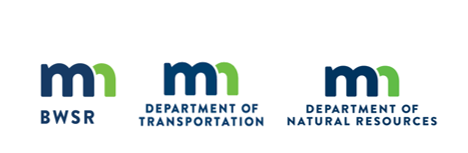 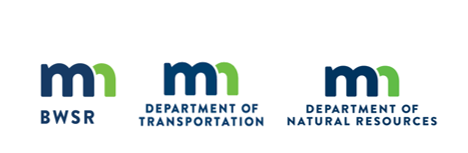 34-171Common NameScientific NameRate (kg/ha)Rate (lb/ac)% of Mix (% by wt)Seeds/ sq ftVirginia wild ryeElymus virginicus3.363.0056.61%4.63fowl bluegrassPoa palustris1.121.0018.89%47.80Total Grasses4.484.0075.50%52.43fox sedgeCarex vulpinoidea0.220.203.85%7.50path rushJuncus tenuis0.180.163.03%59.00dark green bulrushScirpus atrovirens0.400.366.70%60.00woolgrassScirpus cyperinus0.090.081.51%50.00Total Sedges and Rushes0.900.8015.09%176.50nodding bur marigoldBidens cernua0.150.132.45%1.00Water HorehoundLycopus americanus0.370.336.29%23.15blue monkey flowerMimulus ringens0.040.040.67%30.00Total Forbs0.560.509.41%54.15Totals:5.945.30100.00%283.08Purpose:Interseeding into establishing wetlands after weed control spraying.  Also suitable for two to five year short term soil stabilization for areas with saturated soils.Interseeding into establishing wetlands after weed control spraying.  Also suitable for two to five year short term soil stabilization for areas with saturated soils.Interseeding into establishing wetlands after weed control spraying.  Also suitable for two to five year short term soil stabilization for areas with saturated soils.Interseeding into establishing wetlands after weed control spraying.  Also suitable for two to five year short term soil stabilization for areas with saturated soils.Interseeding into establishing wetlands after weed control spraying.  Also suitable for two to five year short term soil stabilization for areas with saturated soils.Planting Area:StatewideStatewideStatewideStatewideStatewide